Схема № 36границ прилегающих территорийМуниципальное общеобразовательное учреждение "Средняя общеобразовательная школа № 3, медицинский кабинет.Забайкальский край Карымский район п. Дарасун ул. Почтова,6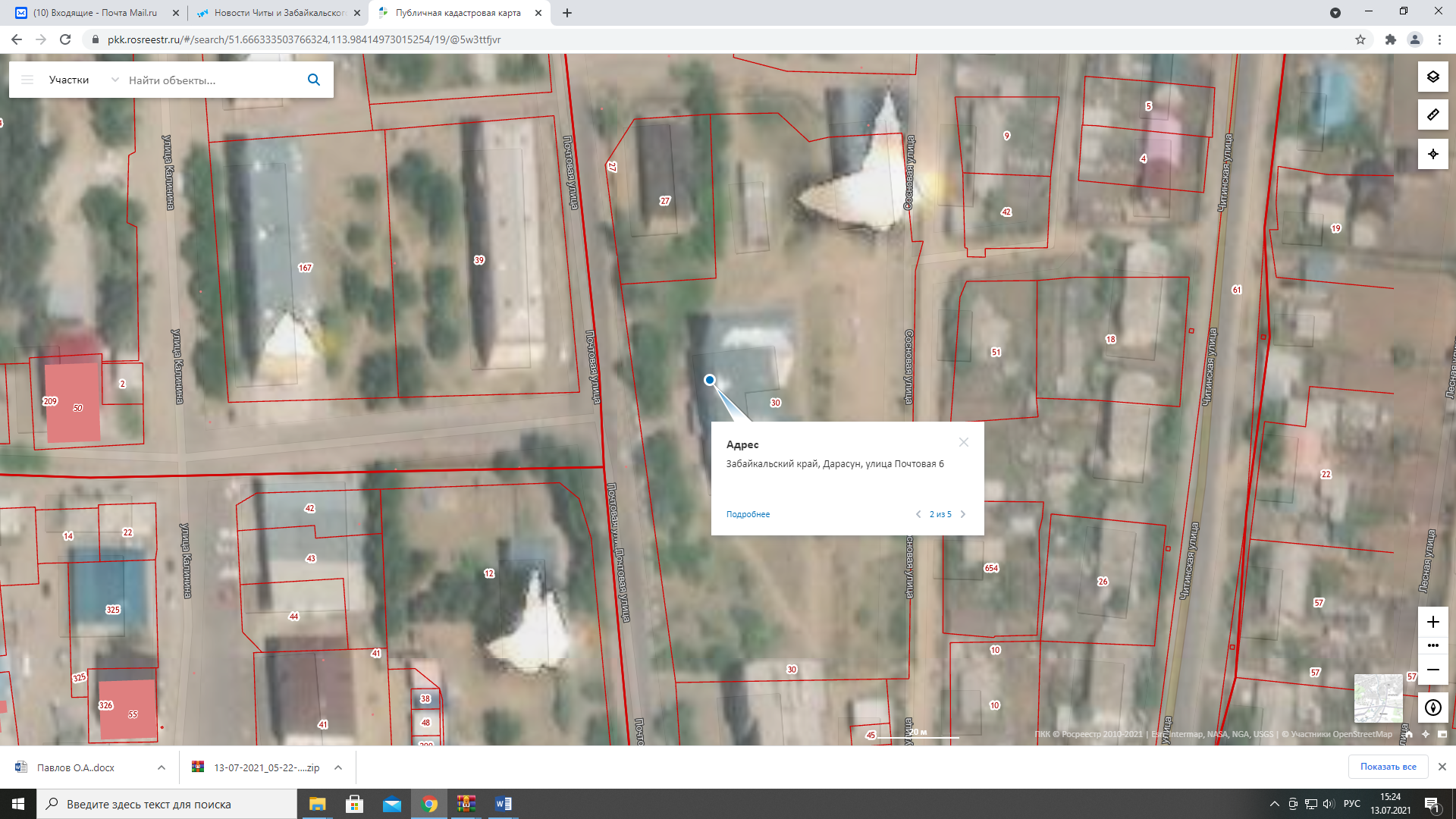 